De conformidad con lo establecido en la Normas Técnicas sobre Presupuesto Público N-1-2012-DC-DFOE, emitidas por medio de Resolución R-DC-024-2012 del Despacho del Contralor, a continuación, se presenta el Informe de Evaluación Presupuestaria del FONAFIFO correspondiente al primer semestre del 2018.ANÁLISIS DEL COMPORTAMIENTO DE LA EJECUCIÓN DE LOS INGRESOSCuadro No 1FONDO NACIONAL DE FINANCIAMIENTO FORESTALEjecución Presupuestaria de Ingresos, al 30 de junio de 2018 (Expresada en colones)1. A. Comentarios sobre los Ingresos El cuadro anterior muestra los ingresos percibidos durante el primer semestre de acuerdo a las fuentes de financiamiento que a continuación se detallan;Cuadro No 2Fondo Nacional de Financiamiento ForestalIngresos por Fuente de FinanciamientoPeriodo 2018Con respecto a los ingresos, a continuación, se detallan los aspectos más relevantes:Al cierre del primer semestre, el MINAE transfirió del Presupuesto Ordinario de la República la suma de ¢6.947.910.348 por concepto del Impuesto Único a los Combustibles, tal como lo indica el artículo No 5 de la Ley N° 8114 “Ley de Simplificación y Eficiencia Tributaria”. Dicha suma percibida equivale al 40% de los recursos presupuestados.  De acuerdo al Decreto Ejecutivo No 32868, la Dirección de Aguas por medio del MINAE ha transferido la suma de ¢461.663.967, equivalentes a un 34% de los ingresos estimados por concepto del canon por aprovechamiento de agua.Con base al inciso g) del artículo No 47 de la Ley N° 7575 “Ley Forestal”, se percibieron recursos por la suma de   ¢50.210.000 por concepto del impuesto a la madera, lo que representa el 25% de los recursos a transferir por parte del Sistema Nacional de Áreas de Conservación (SINAC).Por su parte, en cuanto a la venta de servicios, se captaron ingresos adicionales por la suma de ¢134.156.441, equivalentes a un 57% del total presupuestado, por concepto de venta de Unidades Costarricenses de Carbono (UCC´s), Viaje Limpio y convenios de aporte financiero para el Programa de Pago de Servicios Ambientales. Con respecto a los reintegros en efectivo por concepto de devoluciones de pago por parte de los beneficiarios del Programa de Pago de Servicios Ambientales, al cierre del primer semestre se han percibido recursos por la suma de ¢68.940.813, lo que equivale a un 17% del total presupuestado. Al cierre del primer semestre se tienen recursos por la suma de ¢13.491.912.248, por concepto de superávit acumulado de periodos anteriores comprometidos para el pago de contratos de servicios ambientales. 1. B Limitaciones La Administración del FONAFIFO ha realizado las gestiones de cobro respectivas ante las instancias correspondientes como lo son el MINAE, el SINAC y la Dirección de Aguas. Sin embargo, la transferencia de los recursos está sujeta a la recaudación real, esta situación además se conjuga con la realidad fiscal que atraviesa el país, por lo cual el  Gobierno cada vez más restringe las transferencias de recursos hacia las instituciones Públicas situación que limita la ejecución del presupuesto.ANÁLISIS DEL COMPORTAMIENTO DE LA EJECUCIÓN DE LOS EGRESOSEn el siguiente cuadro se muestra la ejecución de las subpartidas de egresos, según el siguiente detalle:Cuadro No 3FONDO NACIONAL DE FINANCIAMIENTO FORESTALEjecución Presupuestaria de Egresos, al 30 de junio de 2018(Expresada en colones)2. A. Comentarios sobre la Ejecución de los EgresosCon respecto a los egresos entre los aspectos de mayor relevancia se encuentran los siguientes:REMUNERACIONESEn este grupo se presupuestó la suma de ¢1.915.662.075, de los cuales al cierre del primer semestre se ha ejecutado la suma de ¢864.161.867, equivalentes a un 45%. Estas erogaciones permiten atender las obligaciones salariales de las 89 plazas con cargos fijos del FONAFIFO.SERVICIOSEn este grupo se presupuestó la suma de ¢842.337.512, de los cuales al cierre del primer semestre se ha ejecutado la suma de ¢253.802.716, equivalentes a un 30%. La contratación de servicios permite atender necesidades de diversa naturaleza tales como el suministro de agua, luz, limpieza, transporte, viáticos, entre otros, identificados como necesarios para el funcionamiento del FONAFIFO.MATERIALES Y SIMINISTROS En este grupo se presupuestó la suma de ¢44.788.145, para la adquisición de materiales como combustibles, productos eléctricos, telefónicos y de cómputo, entre otros, de estos recursos, al 30 de junio se ha ejecutado la suma de ¢8.085.101, equivalente a un 18%.TRANSFERENCIAS CORRIENTESEn este grupo se presupuestó la suma de ¢17.709.759.017, de los cuales al cierre del 30 de junio se ha ejecutado la suma de ¢6.387.855.334, equivalentes a un 36%.A continuación, se detallan las transferencias más relevantes;¢24.371.917 a Internacional Tropical Timber Organization, según el acuerdo país establecido. ¢191.574, al Fideicomiso 1052 Fondo de Biodiversidad Sostenible por el pago de eco-marchamos.23.575.101, al Fideicomiso 544-03 FONAFIFO/Banco Nacional “Fondo de impuesto Forestal”, correspondiente a lo recaudado por reintegros de PSA.50.210.000, al Fideicomiso 544-03 FONAFIFO/Banco Nacional “Fondo de impuesto Forestal”, correspondiente a la transferencia recibida del impuesto a la madera.¢8.006.754, el pago de prestaciones legales e incapacidades de funcionarios.¢6.281.499.988, correspondiente a la actividad sustantiva del FONAFIFO en la cual se transfieren recursos a los propietarios (as) de contratos por pago de servicios ambientales. A continuación se detallan por año de contrato y modalidad los pagos realizados.Cuadro No 4FONDO NACIONAL DE FINANCIAMIENTO FORESTAL                                                    DETALLE DE PAGOS POR SERVICIOS AMBIENTALES	                                                                               DEL 01/01/2018 AL 31/06/2018(EXPRESADO EN COLONES)  HAS =HECTAREA                       	  SAF=SISTEMAS AGROFORESTALES2. B Limitaciones En este momento existen procesos de contratación de bienes y servicios en trámite, por lo cual su ejecución presupuestaria está programada para el próximo semestre.  Durante el primer semestre, el Programa de Pago por Servicios Ambientales inició su proceso de contratación, experimentando algunos retrasos en la formalización de los contratos por el cambio en las autoridades del Ministerio de Ambiente y Energía, que afectó la firma de los mismos. Sin embargo, la situación ya se ha normalizado y se espera que en el segundo semestre tenga un impacto relevante en la ejecución. LIQUIDACION Y RESULTADO Fondo Nacional de Financiamiento ForestalLiquidación Presupuestaria al 30 de junio de 2017 (Expresado en colones)Composición del SuperávitDe acuerdo a la liquidación anterior el superávit específico es por la suma de                ¢13.352.166.591, el cual corresponde a recursos comprometidos para atender las obligaciones financieras por contratos existentes en el Programa de Pago de Servicios Ambientales, de éstos, ¢3.142.125.114 están aprobados para financiar el presupuesto para el pago de contratos del presente periodo. Mientras que el superávit libre acumulado a la fecha, es por la suma de ¢291.196.231 de los cuales ¢215.484.720 están aprobados para el financiamiento del presente presupuesto de egresos.En los siguientes dos cuadros se detallan las obligaciones financieras de FONAFIFO para atender el pago del Programa de Servicios Ambientales. Fondo Nacional de Financiamiento ForestalCuentas por pagar a Corto PlazoAl 30 de junio de 2018(En colones)Fuente: Estados Financieros FONAFIFO 30062018Fondo Nacional de Financiamiento ForestalCuentas por pagar a Largo PlazoAl 30 de junio de 2018(En colones)            Fuente: Estados Financieros FONAFIFO 30062018ANÁLISIS DEL AVANCE DE LOS OBJETIVOS Y METASDesempeño Institucional  y programáticos, en términos de eficiencia, eficacia, economía y calidad El objetivo general del Fondo Nacional de Financiamiento Forestal (Fonafifo), es financiar pequeños y medianos productores, mediante créditos u otros mecanismos de promoción, para el manejo de los bosques, los procesos de reforestación, forestación, invernaderos, sistemas agroforestales, la recuperación de áreas deforestadas y el uso de los cambios tecnológicos y la industrialización de los recursos forestales.Fonafifo fue establecido por la Ley Forestal No. 7575, publicada el 6 de abril de 1996. Se desenvuelve como una institución de desconcentración máxima del Ministerio de Ambiente y Energía interactuando igualmente con instituciones nacionales e internacionales del sector forestal. Con la presencia de Fonafifo como institución pública, se garantiza el mejor manejo del paisaje y se da la oportunidad al país de reducir las emisiones de gases que producen el efecto invernadero, protegiendo: los recursos hídricos, la biodiversidad y la belleza escénica natural.“(…) Fonafifo, cuenta con los créditos forestales y el PSA primordialmente. En torno a estos dos mecanismos, giran: proyectos especiales, iniciativas institucionales e interinstitucionales que han fortalecido esta gestión, como por ejemplo el proyecto REDD+ y el Fondo de Biodiversidad Sostenible (al cual la institución da apoyo). De esta forma, considerando que: El éxito de colocación de hectáreas bajo el pago de servicios ambientales y el avance en la protección del bosque (áreas protegidas) por parte del Estado, ha logrado índices de recuperación considerables en la cobertura boscosa de nuestro país. El sector forestal demanda un mayor posicionamiento en mercados productivos, propiciando la competitividad del cultivo de árboles, no desde los subsidios sino de la promoción de un negocio sostenible, donde el productor pueda acceder a mejores condiciones desde el desarrollo de producción forestal rentable. Hay una necesidad imperante de desarrollar el territorio, no solo con vocación exclusivamente forestal, si no con una visión integradora que permita al productor tener alternativas de utilización del suelo que le sean rentables y sostenibles, mientras se regeneran áreas que en el mediano y largo plazo sumaran al inventario nacional de bosque. Entonces, se enfocaron todas las acciones estratégicas del PEI a:  La optimización de los mecanismos existentes de financiamiento forestal, que integren mejoras en los procesos y la permanencia del liderazgo que institucionalmente se ha alcanzado a nivel nacional e internacional mediante la operativización del PPSA La captación y administración de recursos adicionales para la operación institucional, que garanticen las acciones tendientes a la promoción y fortalecimiento del sector forestal en Costa Rica en un mediano y largo plazo. El desarrollo de opciones de financiamiento de fuentes diversas y diferentes a las ya establecidas, que integren una visión de cooperación interinstitucional e intersectorial. El mejoramiento de las condiciones para una gestión adecuada, que salvaguarde la visión institucional y coloque a Fonafifo como una institución líder del sector forestal, capaz de generar sinergias y liderar procesos nacionales de rediseño del paisaje y desarrollo sostenible.”(Plan Estratégico Institucional 2015-2019)Seguidamente se muestra el avance en el cumplimiento de los objetivos y metas al cierre del 30 de junio del 2018, en términos de eficiencia, eficacia, economía y calidad:Desviaciones de mayor relevancia y medidas correctivasDurante este periodo se obtuvieron los resultados programados por la institución para esta altura del año. Por lo que no se enumeran acciones correctivas. Es importante considerar, que por la naturaleza del programa de financiamiento forestal y su carácter voluntario (para el Programa de Pago por Servicios Ambientales y la negociación de convenios de los diferentes productos de captación de recursos) y de necesidad de los productores (programa de crédito), no se establece un avance por periodos simétrico, si no que se programan avances considerando los diferentes factores que influyen en la entrada a los programas de compensación, captación y financiamiento del sector. SITUACIÓN ECONÓMICA FINANCIERA FONDO NACIONAL DE FINANCIAMIENTO FORESTALEstado de Situación FinancieraAl 30 de junio de 2018(en colones)   Estado de Situación Financiera Caja y Bancos - Fondos EspecialesEl saldo de caja y bancos correspondiente al 30 de junio del 2018, es por un monto de ¢13.648.072.82 mil, de acuerdo a los estados de cuenta emitidos por el Banco Nacional de Costa Rica y la Tesorería Nacional, están debidamente conciliados de acuerdo a la Directriz CN-005-2010 “Conciliación de cuentas reciprocas entre instituciones públicas y la aplicación del devengo” y cuyo detalle se encuentran en la sección de auxiliares del presente documento.Adicionalmente se registra en fondos especiales, la suma ¢3.075,15 mil, que corresponde a los fondos para la compra de combustible por medio de la cuenta maestra 01235-01-00-00-00, BN Tarjeta TECC.Cuentas por cobrar a corto plazoEl saldo en cuentas por cobrar al 30 de junio del 2018 por un monto de ¢4.276.095.77 mil, se encuentra conciliado con base a la Directriz CN-001-2005. Está compuesto de la siguiente forma:Transferencias a cobrar a corto plazo específicamente son las Transferencias del Gobierno Central específicamente a cobrar al Ministerio de Hacienda por un monto de ¢4.151.065,23Arreglos de pago por contratos de PSA por ¢110.344,03 mil.Documentos por cobrar a funcionarios por ¢121,51 mil.Facturas por venta de carbono y convenios de PSA por la suma de ¢13.832,26 mil.Cuentas por cobrar a largo plazoAl cierre del primer semestre la cuenta tiene un saldo de ¢13.412,05 mil, que corresponde específicamente a dos arreglos de pago por incumplimiento del contrato por servicios ambientales.Bienes no concesionadosAl 30 de junio del 2018 cuenta con un saldo de ¢40.969.165,79 millones y se compone de dos rubros importantes:Propiedad, Planta y equipo por un monto de ¢297.629, 16 millones.Bienes Intangibles no concesionados, por un monto de ¢40.671.536,62 millones.En cuanto a la propiedad planta y equipo el auxiliar de la contabilidad es conciliado con el Sistema de Registro y Control de Bienes de la Administración Pública “SIBINET”, como se indica en la Directriz CN-01-2010.El siguiente cuadro detalla los bienes duraderos al cierre del primer semestre del año:Fondo Nacional de Financiamiento ForestalDetalle de Bienes DuraderosAl 30 de junio de 2018En cuanto a la cuenta de bienes intangibles no concesionados, esta corresponde a la contrapartida de las cuentas por pagar por contratos de servicios ambientales tanto a corto como a largo plazo que el Estado a través del FONAFIFO ha formalizado con los propietarios de bosques y plantaciones forestales, actividad sustantiva de la institución, según lo establecido en la Ley Forestal No 7575.A continuación, se detalla la cuenta de derechos al cierre del primer semestre del año:Fondo Nacional de Financiamiento ForestalDerechosAl 30 de junio de 2018Inversiones PatrimonialesAl 30 de junio del 2018, la cuenta tiene un saldo de ¢4.616.359,70 mil, los mismos corresponden al reconocimiento en los Estados Financieros del FONAFIFO del aporte y los resultados acumulados del Fideicomiso 544 FONAFIFO/BNCR, al cierre del 30 de junio 2018, según la Política Contable N° 1-67 por la Dirección General de Contabilidad.Deudas a corto plazo	Al 30 de junio del 2018, la cuenta tiene un saldo de ¢11.184.516.78 mil.Corresponde a los contratos por pago de servicios ambientales que el Estado a través del FONAFIFO ha formalizado con los propietarios de bosques y plantaciones forestales, actividad sustantiva de la institución, según lo establecido en la Ley Forestal No 7575 y los Decretos Ejecutivos emitidos cada año para la fijación de los montos de pago y prioridades de contratación. Las cuentas por pagar incluyen adicionalmente la suma de ¢181.271.76 mil correspondiente al siguiente detalle;Deudas comerciales a corto plazo, por la suma de ¢2.107.04 mil.	Deudas sociales y fiscales a corto plazo, por la suma de ¢179.160.45 milTransferencias a pagar a corto plazo, por la suma de ¢4.26 mil. Deudas a largo plazoAl cierre de este periodo el monto por concepto de documentos a pagar largo plazo es por un monto de ¢29.637.576,09 mil, que corresponden a los contratos por pago de servicios ambientales que el Estado a través del FONAFIFO ha formalizado con los propietarios de bosques y plantaciones forestales, actividad sustantiva de la institución, según lo establecido en la Ley Forestal No 7575 y los Decretos Ejecutivos emitidos cada año para la fijación de los montos de pago, plazos y prioridades de contratación.CAPITALEl saldo al 30 de junio del 2018 es de ¢12.044.190,62 mil, el cual corresponde al registro del patrimonio inicial del Fondo Nacional de Financiamiento Forestal en cumplimiento a lo solicitado por la Contabilidad Nacional, mediante oficio DCN-1542-2013.Adicionalmente se realizó el reconocimiento el aporte y los resultados acumulados del Fideicomiso 544 FONAFIFO/BNCR al cierre del periodo 2016, según la Política Contable N° 1-67, emitida por la Dirección General de ContabilidadFONDO NACIONAL DE FINANCIAMIENTO FORESTALEstado de Rendimientos FinancieroAl 30 de junio de 2018 (En colones) Estado de Rendimientos Financiero Ingresos y resultados positivos por ventasCorresponde a ingresos por venta de servicios por un monto de ¢147.623,26 mil, son principalmente ingresos provenientes de ventas de “Vuelo Limpio”, Unidades Costarricenses de Carbono UCC´s, convenios por compra/venta de servicios ambientales, ingresos por afectaciones e intereses por depósitos bancarios. Ingresos por transferencias corrientes El saldo de la cuenta ingresos por transferencias corrientes al 30 de junio del 2018 es por ¢50.210,00 mil y corresponde a impuesto a la madera, esta cuenta se encuentra debidamente conciliada de acuerdo a la Directriz CN-005-2010 y corresponde principalmente a la siguiente transferencia:Ingresos por transferencias de capitalEl saldo de la cuenta ingresos por transferencias de capital al 30 de junio del 2018 es por ¢7.409.574,31 y corresponde a transferencia por Impuesto Único a los Combustibles por la suma de ¢6.947.910.34 mil y transferencia por Canon de Agua, por la suma de ¢ 461.663.96 mil, esta cuenta se encuentra conciliadas de acuerdo a la Directriz CN-005-2010.RemuneracionesIncluye gastos al personal como sueldos para cargos fijos, anualidades, dedicación exclusiva y/o prohibición, carrera profesional, salario escolar, aguinaldo, contribuciones a la Caja Costarricense del Seguro Social y el monto para este periodo es la suma de                       ¢ 889.764,09 mil.Servicios Se refieren a gastos por servicios públicos, vigilancia, limpieza, seguros, gastos de viajes y transporte, actividades de capacitación, servicios en ciencias económicas, entre otros. El saldo de la cuenta al 30 de junio del 2018 es por un monto de ¢255.145,73 mil.Es importante destacar que en el caso del registro de alquiler de edificio se aplica la directriz CN-003-2010.Materiales y suministros Al 30 de junio del 2018, se registra un saldo por ¢8.089,37 mil, que corresponde al registro por gastos de combustible y productos electrónicos.Consumo de bienes distintos de inventariosEl gasto por depreciación y agotamiento de los bienes duraderos al 30 de junio del 2018, es por un monto de ¢50.399.96 mil, lo cual es calculado según lo indicado en las directrices CN-001-2005, CN-001-2010 y lo establecido en la Ley de Impuesto sobre la Renta.Gastos por transferencias corrientes y de capitalAl cierre del 30 de junio del 2018 esta cuenta presenta un saldo por ¢6.381.669.541 y corresponde principalmente al pago de servicios ambientales por un monto de ¢6.281.499.988 la cual es la actividad sustantiva de la institución, también corresponde a las transferencias realizadas al Fideicomiso 544-03 “Fondo de impuesto Forestal” por recursos provenientes del impuesto a la madera por un monto de ¢50.210.000 así como la transferencia de recursos producto de reintegros de PSA por un monto de ¢23.575,11.Ahorro y/o desahorro del períodoComo producto de los ingresos menos de los gastos del primer semestre del 2018, la institución presenta un desahorro de ¢206.125,17.Estado de Flujo de Efectivo         FONDO NACIONAL DE FINANCIAMIENTO FORESTAL     Estado de Flujo de Efectivo	Al 30 de junio de 2018	 (En colones)Estado de Cambios en el Patrimonio       FONDO NACIONAL DE FINANCIAMIENTO FORESTAL        Estado de Cambios Patrimonio Al 30 de junio de 2018(En colones)Análisis Horizontal FONDO NACIONAL DE FINANCIAMIENTO FORESTALEstado de Situación FinancieraAl 30 de junio de 2018(En colones)Comentarios al Balance de Situación FinancieraAl cierre del primer semestre del 2018 FONAFIFO cuenta con un activo total de ¢63.528.057,88 mil; con relación al periodo anterior existe un decremento del -12% equivalente a ¢-8.659.628,33 mil. Con respecto a este decremento del activo total, el activo corriente muestra una disminución de un -10%, siendo las transferencias a cobrar a corto plazo las que presentan una mayor disminución por un monto absoluto de ¢-3.183.269,36 mil y en términos relativos de un -43%; por su parte los activos no corrientes presentan la misma tendencia de disminución, en general de un -12.79% con respecto al año anterior, la principal cuenta de activo no corriente que presenta esta misma tendencia es la de bienes intangibles no concesionados, la cual presenta una disminución de un -13.94% lo que equivale a ¢-6.588.015,21 mil, es importante recordar que esta cuenta corresponde a la contrapartida de las cuentas  por pagar  de la sesión de derechos por contratos de servicios ambientales que el Estado a través del FONAFIFO ha formalizado con los propietarios de bosques y plantaciones forestales, actividad sustantiva de la institución.Con respecto al pasivo, la institución cuenta al 30 de junio del 2018 con un pasivo total de ¢40.827.378,39, el cual, con respecto al mismo periodo del año 2017, presenta una disminución de un 14,51% relativa y absoluta de ¢-6.931.840,93 mil. Por su parte el pasivo corriente presenta un aumento a nivel general de un 5.74%, siendo la cuenta de documentos a pagar a corto plazo la que presenta un mayor aumento de ¢931.816,44 mil, esta cuenta ccorresponde a los contratos por pago de servicios ambientales que el Estado a través del FONAFIFO ha formalizado con los propietarios de bosques y plantaciones forestales. Sin embargo, la cuenta de pasivo no corriente muestra una disminución general de un -14,51%, siendo la cuenta de documentos a pagar a largo plazo la que presenta una mayor tendencia de disminución por un total de ¢-7.539.590,47 mil, esta cuenta corresponde a corresponder a los contratos por pago de servicios ambientales que el Estado a través del FONAFIFO ha formalizado con los propietarios de bosques y plantaciones forestales. Con respecto al patrimonio de la institución en el estado de situación al 30 de junio del 2018, existe un saldo de ¢ 22.700.679,49 mil, el cual presenta una disminución con respecto al año anterior en un -7.,07% esto se ve especialmente reflejado en la cuenta resultados del ejercicio en la cual se presenta un valor negativo y una disminución muy importante con respecto al mismo periodo del año anterior.FONDO NACIONAL DE FINANCIAMIENTO FORESTALEstado de ResultadosAl 30 de junio de 2018(En colones)Comentarios al Estado de ResultadosCon base a las variaciones que se muestran en el cuadro anterior, se amplía lo siguiente:La Institución muestra ingresos por un total de ¢7.713.922,53 mil, comparativamente con respecto al mismo periodo del año anterior, se presenta una disminución en los ingresos de un -33.,94%, dicha tendencia se ve reflejada especialmente en cuenta venta de servicios la cual presenta una disminución de un -29,93% en términos relativos y de ¢-63.050,72 mil en términos absolutos, otra cuenta que presenta una disminución muy importantes es la de transferencias corrientes al Sector Público interno por un monto absoluto de ¢-191.350 mil, lo que equivale a un -79,21%, de la misma forma la cuenta transferencias de capital del Sector Público Interno muestra un descenso ¢-3.686.231,18 mil con respecto al año, de esta forma las cuentas de ingresos con mayor peso relativo, muestran tendencia a la baja con respecto al año anterior.Con respecto a los gastos al cierre del 30 de junio del 2018, FONAFIFO presenta egresos por un monto total de ¢7.920.047,70 mil, se observa que con respecto al mismo periodo del año anterior se presenta una disminución en el total de egresos por un monto de ¢-661.567,99 mil, lo que equivale a un -7,71%. Entre las cuentas muestran una mayor tendencia de disminución se encuentra las transferencias corrientes al Sector Privado Interno con una disminución por ¢-236.780,16 lo que equivale a un -3.63% y la cuenta de transferencias corrientes al Sector Público Interno, esto debido a que las instituciones interesadas no han realizado los trámites de cobro correspondientes ante la administración del FONAFIFO. Como producto del resultado antes indicado, al 30 de junio del 2018 FONAFIFO presenta un desahorro por ¢-206.125,17 mil tal y como lo muestra el estado de resultados y a la vez una disminución de -106,66% con respecto a los resultados del año anterior.Análisis VerticalFONDO NACIONAL DE FINANCIAMIENTO FORESTAL           Balance de Situación FinancieraAl 30 de junio de 2018(En colones)Comentarios al Balance de SituaciónEl cuadro anterior nos muestra que los activos de la institución están concentrados en los activos no corrientes, específicamente en la cuenta bienes intangibles no concesionados la cual representa el 64,02% del total de activos, esta cuenta corresponde  a la contrapartida de las cuentas por pagar de la sesión de derechos por contratos de servicios ambientales tanto a corto como a largo plazo que el Estado a través del FONAFIFO ha formalizado con los propietarios de bosques y plantaciones forestales, actividad sustantiva de la institución.También la cuenta de activo corriente de efectivo tiene un peso importante en el total de activos, ésta representa el 17,24% y está constituida por las cuentas de Caja Única y las cuentas del Banco Nacional y su saldo se encuentra conciliado acuerdo a los estados de cuenta emitidos por el Banco Nacional de Costa Rica y la Tesorería Nacional.En cuanto a los pasivos de la Institución, su mayor concentración se da en el pasivo no corriente, en la cuenta documentos a pagar a largo plazo, la cual representa el 77,84% del total del pasivo, corresponde a los contratos por pago de servicios ambientales que el Estado a través del FONAFIFO ha formalizado con los propietarios de bosques y plantaciones forestales, actividad sustantiva de la institución cuyas cuotas de pago vencen entre los años 2018 y 2023 y un 21,09% por estos mismos contratos en que las  cuotas de pago están vencidas al 2018 por la suma de 11.003.245,02 mil.FONDO NACIONAL DE FINANCIAMIENTO FORESTALEstado de ResultadosAl 30 de junio de 2018Comentarios al Estado de Resultados:Con base al cuadro anterior se observa que la mayoría de los ingresos de FONAFIFO se concentran en la cuenta transferencia de capital del Sector Público Interno, siendo esta la principal fuente de financiamiento, pues representa un 96,05% del total de ingresos de la institución. Por su parte, en cuanto a los gastos, las transferencias corrientes representan el mayor gasto de la institución, específicamente la cuenta transferencias corrientes del sector privado interno, la cual representa el 79,34% del total de egresos del primer semestre del 2018, dichas transferencias corresponden especialmente al pago de contratos de servicios ambientales y el impuesto a la madera.Razones FinancierasPor la naturaleza de la institución, consideramos que las siguientes razones financieras son las que generan información para la toma de decisiones.Razón Circulante:La razón circulante del FONAFIFO al cierre del primer semestre del 2018 refleja un resultado de 1,60 veces. Lo que representa la cantidad de veces que los activos corrientes alcanzarían para pagar los pasivos a corto plazo.Razón de Endeudamiento: La razón de deuda del FONAFIFO es de un 64%, lo que significa que en el caso de que la institución enfrente problemas de liquidez por la falta de transferencias provenientes del Presupuesto Ordinario de la República, puede enfrentar una situación de incumplimiento en el pago de los contratos por servicios ambientales y otros gastos operativos.MEDIDAS CORRECTIVAS Y ACCIONES DE MEJORALa ejecución presupuestaria de egresos al cierre del primer semestre, alcanzó un 33%, esto se debe a que existen procesos de contratación en trámite para este segundo semestre relacionados con la contratación de bienes y servicios, por su parte con respecto al pago de servicios ambientales el cual representa el mayor egreso de la institución, durante este primer semestre la formalización de contratos nuevos fue poco representativa, sin embargo, con base a la experiencia acumulada en años anteriores, se espera que en el segundo semestre se logre una adecuada colocación que ayude a mejorar de forma sustancial, la ejecución presupuestaria. Por lo tanto, las acciones de mejora que se implementarán sonDar seguimiento al plan de contrataciones de bienes y servicios.Mantener actualizado para cada Dirección y Oficina Regional la información con el presupuesto aprobado, compromisos presupuestarios, ejecución real y saldo disponible por subpartida presupuestaria. Continuar con el seguimiento del proceso de formalización de los nuevos contratos en el Programa de Servicios Ambientales así como el pago de los contratos existentes.CODIGOINGRESOSPresupuesto AprobadoTotal Ingresos Reales% Ejecución1.0.0.0.00.00.0.0.000INGRESOS CORRIENTES888.240.000256.512.84729%1.3.0.0.00.00.0.0.000INGRESOS NO TRIBUTARIOS687.400.000206.302.84730%1.3.1.0.00.00.0.0.000VENTA DE BIENES Y SERVICIOS235.400.000134.156.44157%1.3.1.2.09.00.0.0.000OTROS SERVICIOS235.400.000134.156.44157%1.3.1.2.09.09.0.0.000VENTA DE OTROS SERVICIOS235.400.000134.156.44157%1.3.2.0.00.00.0.0.000INGRESOS DE LA PROPIEDAD2.000.000359.67218%1.3.2.3.00.00.0.0.000RENTA DE ACTIVOS FINANACIERO2.000.000359.67218%1.3.2.3.03.00.0.0.000OTRAS RENTAS DE ACTIVOS FINANCIEROS2.000.000359.67218%1.3.2.3.03.01.0.0.000INTERESES SOBRE CUENTAS CORRIENTES Y OTROS DEPOSITOS EN BANCOS ESTATALES500.00083.04817%1.3.2.3.03.04.0.0.000DIFERENCIAS POR TIPO DE CAMBIO1.500.000276.62518%1.3.3.0.00.00.0.0.000MULTAS, SANCIONES, REMATES Y CONFISCACIONES 50.000.0002.845.9216%1.3.3.1.00.00.0.0.000MULTAS Y SANCIONES50.000.0002.845.9216%1.3.3.1.09.00.0.0.000OTRAS MULTAS50.000.0002.845.9216%1.3.9.0.00.00.0.0.000OTROS INGRESOS NO TRIBUTARIOS400.000.00068.940.81317%1.3.9.1.00.00.0.0.000REINTEGROS EN EFECTIVO400.000.00068.940.81317%1.4.0.0.00.00.0.0.000TRANSFERENCIAS CORRIENTES200.840.00050.210.00025%1.4.1.0.00.00.0.0.000TRANSFERENCIAS CORRIENTES DEL SECTOR PUBLICO200.840.00050.210.00025%1.4.1.2.00.00.0.0.000TRANSFERENCIAS CORRIENTES DE ORGANOS DESCONCENTRADOS 200.840.00050.210.00025%2.0.0.0.00.00.0.0.000INGRESOS DE CAPITAL18.632.000.0007.409.574.31540%2.4.0.0.00.00.0.0.000TRANSFERENCIAS DE CAPITAL18.632.000.0007.409.574.31540%2.4.1.0.00.00.0.0.000TRANSFERENCIAS DE CAPITAL DEL SECTOR PUBLICO18.632.000.0007.409.574.31540%2.4.1.1.00.00.0.0.000TRANSFERENCIAS DE CAPITAL DEL GOBIERNO CENTRAL18.632.000.0007.409.574.31540%3.0.0.0.00.00.0.0.000FINANCIAMIENTO3.357.609.83413.491.912.248402%3.3.0.0.00.00.0.0.000RECURSOS DE VIGENCIAS ANTERIORES3.357.609.83413.491.912.248402%3.3.1.0.00.00.0.0.000SUPERAVIT LIBRE215.484.720291.501.438135%3.3.2.0.00.00.0.0.000SUPERAVIT ESPECIFICO3.142.125.11413.200.410.811420%TOTAL INGRESOS22.877.849.83421.157.999.41192%Fuentes de FinanciamientoIngresos RealesTransferencias del Impuesto a los combustibles 6.947.910.348Canon por Aprovechamiento de  Agua 461.663.967Impuesto a la Madera50.210.000Venta de servicios134.156.441Diferencias por tipo de cambio276.625Intereses sobre reintegros en efectivo (PSA)2.845.921Reintegros efectivo (PSA)68.940.813Intereses sobre cuentas corrientes83.048Recursos de superávit acumulado13.491.912.248TOTAL 21.157.999.411SUBPARTIDANOMBRE SUBPARTIDAPRESUPUESTO APROBADOEGRESOS REALES% EJECUCIÓN0Remuneraciones1.915.662.075864.161.86745%0.01.01Sueldos para cargos fijos692.774.268316.023.50746%0.01.05Suplencias6.927.1681.063.93915%0.03.01Retribución por años servidos212.239.86691.392.00943%0.03.02Restricción al ejercicio liberal de la profesión 339.286.158152.959.88845%0.03.03Décimotercer mes 120.788.926159.8890%0.03.04Salario Escolar105.275.64498.469.04194%0.03.99Otros incentivos salariales98.841.58244.794.10645%0.04.01Contribución patronal al Seguro de Salud de la Caja Costarricense del Seguro Social134.618.80965.796.51749%0.04.05Contribución patronal al Banco Popular y Desarrollo Comunal7.276.1343.556.56949%0.05.01Contribución Patronal al Seguro de Pensiones de la Caja Costarricense del Seguro Social73.930.94236.134.73549%0.05.02Aporte Patronal al Régimen obligatorio de pensiones complementarias21.829.58010.669.72249%0.05.03Aporte Patronal al Fondo de Capitalización Laboral43.659.76521.339.41749%0.05.05Contribución patronal a fondos administrados por entes privados58.213.23321.802.52937%1Servicios842.337.512253.802.71630%1.01.01Alquiler de edificios, locales y terrenos 441.666.752163.003.57337%1.01.02Alquiler de maquinaria, equipo y mobiliario237.16075.36932%1.01.03Alquiler de equipo de cómputo1.200.00000%1.01.04Alquiler y derechos para telecomunicaciones700.00000%1.01.99Otros alquileres26.360.0006.334.24824%1.02.01Servicio de agua y alcantarillado 3.000.0001.893.51063%1.02.02Servicio de energía eléctrica16.000.0007.065.58744%1.02.03Servicio de correo1.885.00019.8101%1.02.04Servicio de telecomunicaciones53.295.00019.067.04036%1.02.99Otros servicios básicos700.000456.35065%1.03.01Información8.000.00000%1.03.02Publicidad y propaganda20.910.75000%1.03.03Impresión, encuadernación y otros1.540.40000%1.03.04Transporte de bienes1.100.00000%1.03.06Comisiones y gastos por servicios financieros y comerciales  1.500.000877.11758%1.03.07Servicios de transferencia electrónica de información20.348.0005.930.92229%1.04.02Servicios Jurídicos 2.000.00000%1.04.03Servicios de Ingeniería 3.500.00000%1.04.04Servicios de ciencias económicas y sociales11.500.00000%1.04.05Servicios de desarrollo de sistemas informáticos34.100.00000%1.04.06Servicios Generales 57.824.00024.350.94442%1.04.99Otros servicios de gestión y apoyo12.025.000391.5903%1.05.01Transporte dentro del país2.037.500692.90034%1.05.02Viáticos dentro del país36.382.50012.349.30034%1.05.03Transporte en el exterior2.500.00000%1.05.04Viáticos en el exterior3.247.50048.2751%1.06.01Seguros27.260.0009.431.25435%1.07.01Actividades de capacitación23.295.450795.4003%1.07.02Actividades protocolarias y sociales1.400.000360.00026%1.08.01Mantenimiento de edificios, locales y terrenos13.400.00000%1.08.04Mantenimiento y reparación de maquinaria y equipo de producción70.00000%1.08.05Mantenimiento y reparación de equipo de transporte 1.000.00000%1.08.06Mantenimiento y  reparación de equipo de comunicación750.00000%1.08.07Mantenimiento y reparación de equipo y mobiliario de oficina2.440.00000%1.08.08Mantenimiento y reparación de equipo de cómputo y sistemas de información 5.900.00000%1.08.99Mantenimiento y reparación de otros equipos635.00070.00011%1.09.99Otros impuestos962.50012.5001%1.99.01Servicios de regulación150.000113.86476%1.99.02Intereses moratorios y multas665.000463.16370%1.99.05Deducibles600.00000%1.99.99 Otros servicios no especificados250.00000%SUBPARTIDANOMBRE SUBPARTIDAPRESUPUESTO APROBADOEGRESOS REALES% EJECUCIÓN2Materiales y Suministros44.788.1458.085.10118%2.01.01Combustible y lubricantes15.000.0006.710.84445%2.01.02Productos farmacéuticos y medicinales920.00000%2.01.04Tintas, pinturas y diluyentes158.00000%2.01.99Otros productos químicos y conexos110.00000%2.02.02Productos Agroforestales250.00000%2.02.03Alimentos y bebidas3.650.000297.5278%2.03.01Materiales y productos metálicos1.322.750119.2509%2.03.04Materiales y productos eléctricos, telefónicos y cómputo 300.00012.3904%2.04.01Herramientas e instrumentos 1.511.39500%2.04.02Repuestos y accesorios3.620.00081.6052%2.99.01Útiles y materiales de oficina y cómputo2.010.00000%2.99.02Útiles y materiales médicos hospitalario y de investigación606.00000%2.99.03Productos de papel, cartón e impresos6.288.500767.78812%2.99.04Textiles y vestuario 6.260.00069.9571%2.99.05Útiles y materiales de limpieza371.50000%2.99.06Útiles y materiales de resguardo y seguridad950.00000%2.99.07Útiles y materiales de cocina y comedor200.00000%2.99.99Otros útiles materiales y suministros diversos1.260.00025.7402%3Intereses y comisiones1.500.000426.36428%3.04.05Diferencias por tipo de cambio1.500.000426.36428%5Bienes Duraderos209.211.720305.2070%5.01.01Maquinaria y equipo para la producción336.00000%5.01.02Equipo de transporte50.000.00000%5.01.03Equipo de comunicación9.350.000305.2073%5.01.04Equipo y mobiliario de oficina 20.914.72500%5.01.05Equipo y programas de cómputo87.900.00000%5.01.06Equipo sanitario, de laboratorio e investigación3.510.00000%5.01.99Maquinaria, equipo y mobiliario diverso8.756.99500%5.99.03Bienes intangibles28.444.00000%6Transferencias Corrientes17.709.759.0176.387.855.33436%6.01.02Transferencias corrientes a órganos desconcentrados238.471.53700%6.01.03Transferencias corrientes a instituciones descentralizadas no empresariales112.575.88700%6.01.08Fondos en fideicomiso para gasto corriente401.048.00073.976.67518%6.02.99Otras transferencias a personas16.803.342.9856.281.886.23837%6.03.01Prestaciones Legales32.670.6372.548.5988%6.03.99Otras prestaciones13.500.6483.180.05224%6.04.04Transferencias Corrientes a otras entidades privadas sin fines de lucro50.000.00000%6.06.01Indemnizaciones15.000.000951.0976%6.06.02Reintegros o devoluciones1.500.000940.75663%6.07.01Transferencias corrientes a organismos internacionales41.649.32324.371.91759%9Cuentas Especiales2.154.591.36500%9,02Sumas sin asignación presupuestaria2.154.591.36500%9.02.01Sumas libres sin asignación presupuestaria451.893.12500%9.02.02Sumas con destino específico sin asignación presupuestaria1.702.698.24000%TOTALESTOTALES22.877.849.8347.514.636.58933%Año del Contrato  Protección   Protección   Reforestación   Reforestación   SAF  SAF  Manejo de Bosque   Manejo de Bosque   Regeneración  Regeneración Año del Contrato  Has  Monto   Has  Monto   Árboles  Monto   Has  Monto   Has  Monto  2005                 23                                617.155 200620072008                338                                           7.693.364 2009                  35                                              798.486 20102011                345                                         14.847.261                121                             4.393.831                              89                     2.063.426 2012           25.447                                       987.038.476                172                             6.029.127                 167                                4.738.857                            102                     2.503.243 2013           19.657                                       750.625.493                618                           31.567.639                85.360                                   9.480.118                   41                                1.172.037                         1.156                   26.931.585 2014             8.848                                       315.782.407                205                             9.960.938              102.639                                 10.706.499                 197                              10.604.481                            418                   10.896.919 2015           45.119                                    1.647.453.252                784                           87.201.476              186.229                                 32.208.130                 186                                4.938.433                            645                   14.206.178 2016           29.465                                    1.044.709.885                381                           81.936.186                15.820                                 11.405.738                 133                                3.533.895                            864                   19.759.868 2017           23.912                                       849.311.885                436                         140.442.362                11.700                                 26.915.195                   68                                1.853.352                            174                     4.639.790 2018             3.008                                       103.491.105 SubTotal         156.174                                    5.721.751.613             2.741                         362.148.714              401.748                                 90.715.679                 792                              26.841.055                         3.447                   81.001.009  Total Pagado   Total Pagado   Total Pagado   Total Pagado   Total Pagado   Total Pagado   Total Pagado   Total Pagado   Total Pagado   Total Pagado               6.282.458.069  Monto Financiado con recursos del FONAFIFO  Monto Financiado con recursos del FONAFIFO  Monto Financiado con recursos del FONAFIFO  Monto Financiado con recursos del FONAFIFO  Monto Financiado con recursos del FONAFIFO  Monto Financiado con recursos del FONAFIFO  Monto Financiado con recursos del FONAFIFO  Monto Financiado con recursos del FONAFIFO  Monto Financiado con recursos del FONAFIFO  Monto Financiado con recursos del FONAFIFO              6.281.499.989  Monto Financiado con recursos del Fideicomiso 544  Monto Financiado con recursos del Fideicomiso 544  Monto Financiado con recursos del Fideicomiso 544  Monto Financiado con recursos del Fideicomiso 544  Monto Financiado con recursos del Fideicomiso 544  Monto Financiado con recursos del Fideicomiso 544  Monto Financiado con recursos del Fideicomiso 544  Monto Financiado con recursos del Fideicomiso 544  Monto Financiado con recursos del Fideicomiso 544  Monto Financiado con recursos del Fideicomiso 544                        958.080 Fondo Nacional de Financiamiento ForestalFondo Nacional de Financiamiento ForestalFondo Nacional de Financiamiento ForestalLiquidación Presupuestaria  al 30 de junio del 2018Liquidación Presupuestaria  al 30 de junio del 2018Liquidación Presupuestaria  al 30 de junio del 2018Ingresos Presupuestados22.877.849.834MenosIngresos Reales21.157.999.411Superávit o Déficit de Ingresos1.719.850.423Egresos Presupuestados22.877.849.834MenosEgresos Reales7.514.636.589Superávit o Déficit de Egresos15.363.213.245Superávit Acumulado13.643.362.822Superávit Libre291.196.231Superávit específico13.352.166.591 Superávit Acumulado13.643.362.822MODALIDADES DE CONTRATOS POR PAGO DE SERVICIOS AMBIENTALESMONTO PORPPSA Reforestación (20)                 1.242.901.926 PPSA Reforestación en E.N. (202)                         5.022.670 PPSA Manejo de Bosque (21)                       43.847.153 PPSA Protección de bosque (22)                 5.891.012.836 PPSA Protección de bosque R.H. (222)                 1.027.189.357 PPSA Vacíos de Conservaciones  (223)                     299.166.998 PPSA Áreas Silvestres Protegidas (224)                 1.003.801.604 PPSA Agroforestales (23)                     246.118.073 PPSA SAF Café (231)                         7.113.878 PPSA Segundas Cosechas (24)                       32.987.076 PPSA Regeneración Nat. Prod. (25)                       15.727.266 PPSA Multietapas (26)                       22.018.734 PPSA Regen. Nat. MDL (28)                         2.747.437 PPSA Regeneración Potreros (281)                     315.576.471 PPSA SAF Especies (232)                         6.912.272 PPSA SAF Especies  Nativas (233)                       11.415.577 PPSA SAF Corfoga (234)                               75.409 PPSA R. Especies de mediano crecimiento (204)                     637.340.727 PPSA R. Especies de rápido crecimiento (205)                     191.521.007 PPSA Ciclo Corto (206)                             748.549 TOTAL               11.003.245.019 MODALIDADES DE CONTRATOS POR PAGO DE SERVICIOS AMBIENTALESMONTO PORMODALIDADES DE CONTRATOS POR PAGO DE SERVICIOS AMBIENTALES PAGARPPSA Reforestación (20)                  3.015.531 PPSA Reforestación en E.N. (202)                  9.688.727 PPSA Manejo de Bosque (21)                94.583.419 PPSA Protección de bosque (22)          21.933.832.757 PPSA Protección de bosque R.H. (222)            2.867.468.177 PPSA Vacios de Conservaciones  (223)            1.088.724.426 PPSA Áreas Silvestres Protegidas (224)            1.675.644.754 PPSA Agroforestales (23)               190.700.852 PPSA SAF Café (231)                33.242.354 PPSA Segundas Cosechas (24)                  6.458.542 PPSA Regeneración Potreros (281)               775.228.319 PPSA SAF Especies (232)                     860.000 PPSA R. Especies de Mediano Crecimiento (204)               786.008.922 PPSA R. Especies de rápido crecimiento (205)               143.374.286 PPSA Plantaciones Aprov Forestal PPAF (36)                15.037.858 PPSA Ciclo Corto (206)                13.040.603 PPSA Protección Post-Cosecha (227)                     666.564 TOTALES EN COLONES29.637.576.092IndicadorTipo de IndicadorMeta AnualAvance de la metaObservacionesNúmero de hectáreas de bosque y plantaciones sometidas al Programa de Pago de Servicios Ambientales (PPSA)Eficacia 300.000 hectáreas 164.541,03En el Programa de Pago por Servicios Ambientales, el avance en el cumplimiento de metas fue del 54% para este semestre. Se tiene un avance absoluto de 164.541,03 hectáreas pagadas a la fecha de corte, de las 300.000 hectáreas programadas. Durante este periodo, se notificaron inconsistencias técnicas, legales y administrativas que se registraron en el trámite de los pagos, que son atribuibles a tanto a los beneficiarios, pero en su mayoría a las regencias forestales. Asimismo, se tiene que el PPSA tiene una incidencia en las tierras con vocación forestal, al momento del corte de 8,38% y con 144 beneficiarios en todo el país, principalmente en las regiones Chorotega y Atlántica.  Porcentaje de cobertura del Programa de Pago de Servicios Ambientales en relación al área total de hectáreas de tierra con vocación forestal en el país Eficiencia 15%8,38%En el Programa de Pago por Servicios Ambientales, el avance en el cumplimiento de metas fue del 54% para este semestre. Se tiene un avance absoluto de 164.541,03 hectáreas pagadas a la fecha de corte, de las 300.000 hectáreas programadas. Durante este periodo, se notificaron inconsistencias técnicas, legales y administrativas que se registraron en el trámite de los pagos, que son atribuibles a tanto a los beneficiarios, pero en su mayoría a las regencias forestales. Asimismo, se tiene que el PPSA tiene una incidencia en las tierras con vocación forestal, al momento del corte de 8,38% y con 144 beneficiarios en todo el país, principalmente en las regiones Chorotega y Atlántica.  Cantidad de beneficiarios del PPSACalidad 600144En el Programa de Pago por Servicios Ambientales, el avance en el cumplimiento de metas fue del 54% para este semestre. Se tiene un avance absoluto de 164.541,03 hectáreas pagadas a la fecha de corte, de las 300.000 hectáreas programadas. Durante este periodo, se notificaron inconsistencias técnicas, legales y administrativas que se registraron en el trámite de los pagos, que son atribuibles a tanto a los beneficiarios, pero en su mayoría a las regencias forestales. Asimismo, se tiene que el PPSA tiene una incidencia en las tierras con vocación forestal, al momento del corte de 8,38% y con 144 beneficiarios en todo el país, principalmente en las regiones Chorotega y Atlántica.  Monto anual de ingresos adicionales captados por concepto de comercialización de proyectos y servicios derivados del PPSAEficacia $2.500.000$1.222.292,76Estos recursos adicionales corresponden a la venta de unidades nacionales de carbono, convenios realizados con diversas organizaciones y al canon por aprovechamiento de agua, correspondiente a la institución. Es importante recordar que esta recaudación permite financiar más proyectos del PPSA.Cantidad de toneladas de carbono equivalente comercializadas en el mercado doméstico de carbono Eficacia 35.00019.729,89Estos recursos adicionales corresponden a la venta de unidades nacionales de carbono, convenios realizados con diversas organizaciones y al canon por aprovechamiento de agua, correspondiente a la institución. Es importante recordar que esta recaudación permite financiar más proyectos del PPSA.Monto anual colocado en créditos forestalesEficacia ¢949.504.875¢341.549.349,62Durante el semestre se han desembolsado ¢341.549.350 en 16 operaciones nuevas de crédito y 25 desembolsos de créditos vigentes.  Los créditos nuevos desembolsados corresponden a los subprogramas Fomento Productivo (8 operaciones ¢126.498.800), Industria Forestal (3 operaciones ¢70.000.000) microcréditos (3 operaciones ¢4.500.000), Fomentando el Desarrollo (1 operación 60.000.000) y el financiamiento para la venta de una finca adjudicada (¢19.885.000), el resto del monto corresponde a desembolsos de operaciones vigentes.Porcentaje de créditos forestales tramitados en menos de 45 díasCalidad Al menos el 80%NASe presentan resultados anuales. Número de emisiones evitadas o capturadasEficacia -5.778.142 tCO2 eq.NA  Se presentan resultados anuales.Descripción de la CuentaNotasAL 30/06/2017AL 30/06/2018ActivoActivo CorrienteEfectivo y equivalentes de efectivo312.446.631.581,9213.648.072.829,34Efectivo12.446.631.581,9213.648.072.829,34Equivalentes de efectivoCuentas a Cobrar a Corto Plazo57.444.275.242,884.276.095.770,35Transferencias a Cobrar a Corto Plazo7.334.334.591,444.151.065.227,93Documentos a Cobrar a Corto Plazo99.866.380,06124.297.797,36Anticipos a Corto Plazo1.175.090,00575.500,00Cuentas a Cobrar en Gestión Judicial0,000,00Otras Cuentas a Cobrar a Corto Plazo8.899.181,38157.245,06Inventarios62.819.445,05105.831,70Materiales y Suministros para Cons-umo y Prestación de Servicios2.819.445,05105.831,70Otros Activos a Corto Plazo74.667.151,484.845.889,96Gastos a Devengar a Corto Plazo4.667.151,484.845.889,96Total Activo Corriente19.898.393.421,3317.929.120.321,34Activo No Corriente FijoCuentas a Cobrar a Largo Plazo91.257.293,0013.412.051,72Documentos a Cobrar a Largo Plazo1.257.293,0013.412.051,72Bienes no Concesionados1047.516.960.863,8040.969.165.798,61Propiedades, plata y equipos explotados257.409.027,62297.629.169,75Bienes Intangibles no concesionados47.259.551.836,1840.671.536.628,86Inversiones Patrimoniales-Método de Participación124.771.074.630,224.616.359.708,94Inversiones Patrimoniales en Fideicomiso4.771.074.630,224.616.359.708,94Total Activo No Corriente52.289.292.787,0245.598.937.559,27TOTAL ACTIVO72.187.686.208,3563.528.057.880,61Pasivo  Pasivo CorrienteDeudas a Corto Plazo1410.578.953.833,1611.184.516.782,61Deuda Comerciales a Corto Plazo2.107.043,922.107.043,92Deudas Sociales y Fiscales a Corto Plazo165.508.203,29179.160.450,31Transferencias a Pagar a Corto Plazo339.910.007,224.269,71Documentos a Pagar a Corto Plazo10.071.428.578,7311.003.245.018,67Fondos de Terceros y en Garantía163.098.923,275.285.516,07Depósitos en Garantía3.098.923,275.285.516,07Total Pasivo Corriente10.582.052.756,4311.189.802.298,68Pasivo No CorrienteDeudas a Largo Plazo1937.177.166.560,6329.637.576.091,90Documentos a Pagar a Largo Plazo37.177.166.560,6329.637.576.091,90Total Pasivo No Corriente37.177.166.560,6329.637.576.091,90TOTAL PASIVO47.759.219.317,0640.827.378.390,58PatrimonioPatrimonio PúblicoCapital2411.602.317.913,5412.044.190.618,32Capital Inicial7.362.170.577,817.362.170.577,81Incorporaciones al Capital4.240.147.335,734.682.020.040,51Resultados Acumulados2812.825.866.790,9510.656.488.871,71Resultados Acumulados de Ejercicios Anteriores9.731.170.577,8110.862.614.042,27Resultado del Ejercicio3.094.696.213,14-206.125.170,56Total Patrimonio24.428.184.704,4922.700.679.490,03TOTAL PASIVO Y PATRIMONIO72.187.404.021,5563.528.057.880,61Bienes DuraderosAuxiliar Contable Bienes DuraderosAuxiliar Contable Edificios                 49.803.187 Maquinaria y equipos para la producción                       127.094 Equipos de transporte, tracción y elevación                 53.389.778 Equipos de Comunicación                 10.456.259 Equipos y mobiliario de oficina                 32.014.996 Equipos para computación               143.324.227 Equipos sanitarios, de laboratorio e investigación                    1.330.438 Maquinarias, equipos y mobiliario diversos                    7.183.190 Total de Activos               297.629.170 Bienes Intangibles no concesionadosAuxiliar Contable Bienes Intangibles no concesionadosAuxiliar Contable  Software y programas                  30.715.518  Otros bienes intangibles          40.640.821.111 Total de Derechos         40.671.536.629 Descripción de la CuentaNotasPeríodoPeríodoDescripción de la CuentaNotasAL 30/06/2017AL 30/06/2018INGRESOSMultas, sanciones, remates y confiscaciones de origen no tributario382.536.296,6656.574,25Multas por atraso en el pago de bienes y servicios2.536.296,6656.574,25Ingresos y resultado positivos por ventasVentas de Bienes y Servicios40210.673.982,46147.623.257,48Ventas de Servicios210.673.982,46147.623.257,48Ingresos de la PropiedadRentas de Inversiones y de colocación de Efectivo4665.157,8783.047,66Intereses por Equivalente de Efectivo65.157,8783.047,66TransferenciasTransferencias Corrientes49241.560.000,0050.210.000,00Transferencias corrientes del sector privado interno0,000,00Transferencias corrientes del sector público interno241.560.000,0050.210.000,00Transferencias de Capital5011.095.805.498,887.409.574.314,83Transferencias de Capital del Sector Público Interno11.095.805.498,887.409.574.314,83Otros IngresosResultados positivos por tenencia y por exposición a la inflación519.114.391,39323.219,84Diferencias de Cambio Positivas por Activos9.114.391,39323.219,84Diferencias de Cambio Positas por Pasivos0,000,00Otros Ingresos y Resultados Positivos57116.556.578,52106.052.117,59Ingresos y resultados positivos varios116.556.578,52106.052.117,59TOTAL DE INGRESOS11.676.311.905,787.713.922.531,65GASTOSGastos de FuncionamientoGastos de Personal58881.940.768,56889.764.086,48Remuneraciones básicas371.991.997,06371.520.669,77Remuneraciones eventuales0,00Incentivos Salariales353.360.340,12355.914.935,19Contribuciones Patronales al desarrollo y la seguridad social68.924.369,1069.466.709,33Contribuciones Patronales a fondos de pensiones y a otros fondos de capitalización87.568.916,3990.058.007,28Asistencia social y beneficios al personal95.145,892.803.764,91Servicios59237.130.260,42255.145.732,90Alquileres y derechos sobre bienes162.796.376,66169.458.543,21Servicios básicos26.206.503,0528.025.038,41Servicios Comerciales y Financieros3.469.847,057.255.271,02Servicios de gestión y apoyo22.496.570,1924.793.300,62Gastos de viajes y transporte8.818.693,8813.090.475,10Seguros, reaseguros y otras obligaciones11.166.448,5211.174.240,54Capacitación y protocolo2.005.000,001.165.000,00Mantenimiento y reparaciones59.277,0770.000,00Otros servicios111.544,00113.864,00Materiales y Suministros Consumidos606.644.781,678.089.370,98Productos químicos y conexos4.754.000,106.710.844,00Alimentos y Productos agropecuarios1.890.781,57297.527,30Materiales y productos de uso en la construcción y mantenimiento0,00131.640,00Herramientas, repuestos y accesorios0,0085.875,08Útiles, materiales y suministros diversos0,00863.484,60Consumo de bienes distintos de inventarios6137.797.821,1250.399.966,07Consumo de bienes no concesionados37.797.821,1250.399.966,07Perdida por deterioro y desvalorización de bienes621.421.392,94386.405,52Deterioro y desvalorización de bienes no concesionados1.421.392,94386.405,52Gastos FinancierosOtros Gastos Financieros6750.425,00463.163,00Intereses por deudas sociales y fiscales50.425,00463.163,00TransferenciasTransferencias Corrientes716.985.359.824,056.381.669.541,26Transferencias Corrientes del Sector Privado Interno6.520.194.724,056.283.414.567,38Transferencias corrientes al Sector Público Interno465.165.100,0073.976.674,76Transferencias Corrientes al Sector Externo24.278.299,12Otros GastosResultados Negativos por tenencia y por exposición a la inflación73439.011,68843.823,68Diferencia de cambio negativas por activos438.145,57843.823,68Diferencia de cambio negativas por pasivos866,110,00Resultados Negativos de Inversiones Patrimoniales y Participación74430.509.583,47333.051.321,68Resultados negativos de inversiones patrimoniales  430.509.583,47333.051.321,68Otros gastos y resultados negativos75321.823,73234.290,64Gastos y resultados negativos varios321.823,73234.290,64Total de Gastos8.581.615.692,647.920.047.702,21AHORRO Y/O DESAHORRO DEL PERIODO3.094.696.213,14-206.125.170,56Descripción de la CuentaNota N°PeríodoPeríodoDescripción de la CuentaNota N°Al 30/06/2017Al 30/06/2018Descripción de la CuentaNota N°Al 30/06/2017Al 30/06/2018FLUJOS DE EFECTIVO DE LAS ACTIVIDADES DE OPERACIÓNCobros76518.737.075,75257.217.400,61Cobros por impuestos0,000,00Cobros por contribuciones sociales0,000,00Cobros por multas, sanciones, remates y confiscaciones de origen no tributario3.768.719,502.928.968,92Cobros por ventas de inventarios, servicios y derechos administrativos143.023.658,73134.156.431,49Cobros por ingresos de la propiedad0,00Cobros por transferencia241.560.000,0050.210.000,00Cobros por concesiones0,00Otros cobros por actividades de operación121.511.281,9669.645.375,43Otros cobros por actividades de operación8.873.415,56276.624,77Pagos777.784.978.624,507.515.212.089,81Pagos por beneficios al personal859.923.941,17864.147.378,09Pagos por servicios y adquisiciones de inventarios (incluye anticipos)250.674.717,48262.305.361,32Pagos por prestaciones de la seguridad social0,000,00Pagos por otras transferencias6.673.917.482,926.387.869.823,32Otros pagos por actividades de operación50.425,00463.163,00Otros pagos por actividades de operación412.057,93426.364,08Flujos netos e efectivo por actividades de operación-7.266.241.548,75-7.257.994.689,20FLUJOS DE EFECTIVO DE LAS ACTIVIDADES DE FINANCIACIONCobros806.834.525.911,007.457.854.314,83Cobros por incrementos de capital y transferencias de capital6.834.525.911,007.457.854.314,83Cobros por endeudamiento públicoOtros cobros por actividades de financiaciónPagos810,000,00Pagos por disminuciones del patrimonio que no afectan resultadosPagos por amortizaciones de endeudamiento públicoOtros pagos por actividades de financiación0,000,00Flujos netos de efectivo por actividades de financiación6.834.525.911,007.457.854.314,83Incremento/Disminución neta de efectivo y equivalentes de efectivo por flujo de actividades-431.715.637,75199.859.625,63Incremento/Disminución neta de efectivo y equivalentes de efectivo por diferencia de cambio no realizadas Efectivo y equivalentes de efectivo al inicio del ejercicio12.878.347.219,7013.448.213.203,91Efectivo y equivalentes de efectivo al final de ejercicio8212.446.631.581,9513.648.072.829,54Hacienda PúblicaExcedente de RevaluaciónReservasSuperávit (Déficit) AcumuladoTotalHacienda PúblicaExcedente de RevaluaciónReservasSuperávit (Déficit) AcumuladoTotalSaldo al 31 Diciembre del 201712.044.190.618,320,000,0012.825.866.790,9524.870.057.409,27Cambios en la Política Contable0,000,000,000,000,00Saldos 12.044.190.618,320,000,0012.825.866.790,9524.870.057.409,27Excedente o Déficit de Revaluación de Bienes Duraderos0,000,000,000,000,00Superávit (Déficit) en Revaluación de Propiedad0,000,000,000,000,00Superávit (Déficit) en Revaluación de Inversiones0,000,000,000,000,00Donaciones (Efectivo y Especie)0,000,000,000,00Ajuste de  superávit acumulado.0,000,000,000,00Ganancias y Pérdidas Netas No Reconocidas en el Estado de Resultados0,000,000,000,00Superávit/Déficit Neto del Ejercicio0,000,000,000,00Reconocimiento aporte Fideicomiso0,000,000,000,00Saldo al 3º de junio del 201812.044.190.618,320,000,0012.825.866.790,9524.870.057.409,27Descripción de la CuentaNotasAL 30/06/2017AL 30/06/2018VariaciónVariaciónActivoActivo CorrienteAbsolutaRelativaEfectivo y equivalentes de efectivo312.446.631.581,9213.648.072.829,34Efectivo12.446.631.581,9213.648.072.829,34     1.201.441.247 10%Equivalentes de efectivo                             -   Cuentas a Cobrar a Corto Plazo57.444.275.242,884.276.095.770,35Transferencias a Cobrar a Corto Plazo7.334.334.591,444.151.065.227,93-   3.183.269.364 -43%Documentos a Cobrar a Corto Plazo99.866.380,06124.297.797,36           24.431.417 24%Anticipos a Corto Plazo1.175.090,00575.500,00-               599.590 -51%Cuentas a Cobrar en Gestión Judicial0,000,00                             -   0%Otras Cuentas a Cobrar a Corto Plazo8.899.181,38157.245,06-            8.741.936 -98%                             -   Inventarios62.819.445,05105.831,70Materiales y Suministros para Consumo y Prestación de Servicios2.819.445,05105.831,70-            2.713.613 -96%Otros Activos a Corto Plazo74.667.151,484.845.889,96Gastos a Devengar a Corto Plazo4.667.151,484.845.889,96                 178.738 3,83%Total Activo Corriente19.898.393.421,3317.929.120.321,34                             -   Activo No Corriente FijoCuentas a Cobrar a Largo Plazo91.257.293,0013.412.051,72Documentos a Cobrar a Largo Plazo1.257.293,0013.412.051,72           12.154.759 967%                             -   Bienes no Concesionados1047.516.960.863,8040.969.165.798,61-   6.547.795.065 -13,78%Propiedades, plata y equipos explotados257.409.027,62297.629.169,75           40.220.142 15,62%Bienes Intangibles no concesionados47.259.551.836,1840.671.536.628,86-   6.588.015.207 -13,94%Inversiones Patrimoniales-Método de Participación124.771.074.630,224.616.359.708,94Inversiones Patrimoniales en Fideicomiso4.771.074.630,224.616.359.708,94-       154.714.921 -3,24%Total Activo No Corriente52.289.292.787,0245.598.937.559,27-  6.690.355.228 -12,79%TOTAL ACTIVO72.187.686.208,3563.528.057.880,61-  8.659.628.328 -12,00%Pasivo                               -   Pasivo Corriente                             -   Deudas a Corto Plazo1410.578.953.833,1611.184.516.782,61         605.562.949 5,72%Deuda Comerciales a Corto Plazo2.107.043,922.107.043,92                             -   0%Deudas Sociales y Fiscales a Corto Plazo165.508.203,29179.160.450,31           13.652.247 8%Transferencias a Pagar a Corto Plazo339.910.007,224.269,71-       339.905.738 -100%Documentos a Pagar a Corto Plazo10.071.428.578,7311.003.245.018,67         931.816.440 9%                             -   Fondos de Terceros y en Garantía163.098.923,275.285.516,07Depósitos en Garantía3.098.923,275.285.516,07             2.186.593 71%Total Pasivo Corriente10.582.052.756,4311.189.802.298,68         607.749.542 5,74%                             -   Pasivo No Corriente                             -   Deudas a Largo Plazo1937.177.166.560,6329.637.576.091,90-   7.539.590.469 -20,28%Documentos a Pagar a Largo Plazo37.177.166.560,6329.637.576.091,90-   7.539.590.469 -20,28%                             -   Total Pasivo No Corriente37.177.166.560,6329.637.576.091,90-   7.539.590.469 -20,28%TOTAL PASIVO47.759.219.317,0640.827.378.390,58-  6.931.840.926 -14,51%                     -   Patrimonio                             -   Patrimonio PúblicoCapital2411.602.317.913,5412.044.190.618,32Capital Inicial7.362.170.577,817.362.170.577,81                             -   0%Incorporaciones al Capital4.240.147.335,734.682.020.040,51         441.872.705 10%                             -   Resultados Acumulados2812.825.866.790,9510.656.488.871,71Resultados Acumulados de Ejercicios Anteriores9.731.170.577,8110.862.614.042,27     1.131.443.464 11,63%Resultado del Ejercicio3.094.696.213,14-206.125.170,56-   3.300.821.384 -106,66%Total Patrimonio24.428.184.704,4922.700.679.490,03-   1.727.505.214 -7,07%                             -   TOTAL PASIVO Y PATRIMONIO72.187.404.021,5563.528.057.880,61-  8.659.346.141 -12,00%Descripción de la CuentaNotasPeríodoPeríodoVariaciónVariaciónDescripción de la CuentaNotasAL 30/06/2017AL 30/06/2018INGRESOSAbsolutaRelativaMultas, sanciones, remates y confiscaciones de origen no tributario382.536.296,6656.574,25          (2.479.722,41)          (0,98)Multas por atraso en el pago de bienes y servicios2.536.296,6656.574,25             (2.479.722,41)-97,77%Ingresos y resultado positivos por ventasVentas de Bienes y Servicios40210.673.982,46147.623.257,48           (63.050.724,98)-29,93%Ventas de Servicios210.673.982,46147.623.257,48           (63.050.724,98)-29,93%Ingresos de la PropiedadRentas de Inversiones y de colocación de Efectivo4665.157,8783.047,66                     17.889,79 27,46%Intereses por Equivalente de Efectivo65.157,8783.047,66                     17.889,79 27,46%Transferencias                                     -   Transferencias Corrientes49241.560.000,0050.210.000,00        (191.350.000,00)-79,21%Transferencias corrientes del sector privado interno0,000,00                                     -                  0%Transferencias corrientes del sector público interno241.560.000,0050.210.000,00        (191.350.000,00)-79,21%Transferencias de Capital5011.095.805.498,887.409.574.314,83     (3.686.231.184,05)-33,22%Transferencias de Capital del Sector Público Interno11.095.805.498,887.409.574.314,83     (3.686.231.184,05)-33,22%Otros Ingresos                                     -   Resultados positivos por tenencia y por exposición a la inflación519.114.391,39323.219,84             (8.791.171,55)-96,45%Diferencias de Cambio Positivas por Activos9.114.391,39323.219,84             (8.791.171,55)-96,45%Diferencias de Cambio Positas por Pasivos0,000,00                                     -   Otros Ingresos y Resultados Positivos57116.556.578,52106.052.117,59           (10.504.460,93)-9,01%Ingresos y resultados positivos varios116.556.578,52106.052.117,59           (10.504.460,93)-9,01%                                     -   TOTAL DE INGRESOS11.676.311.905,787.713.922.531,65     (3.962.389.374,13)-33,94%GASTOS                                     -   Gastos de FuncionamientoGastos de Personal58881.940.768,56889.764.086,48               7.823.317,92 0,89%Remuneraciones básicas371.991.997,06371.520.669,77                 (471.327,29)-0,13%Remuneraciones eventuales0,00Incentivos Salariales353.360.340,12355.914.935,19               2.554.595,07 0,72%Contribuciones Patronales al desarrollo y la seguridad social68.924.369,1069.466.709,33                   542.340,23 0,79%Contribuciones Patronales a fondos de pensiones y a otros fondos de capitalización87.568.916,3990.058.007,28               2.489.090,89 2,84%Asistencia social y beneficios al personal95.145,892.803.764,91               2.708.619,02 2846,81%                                     -   Servicios59237.130.260,42255.145.732,90             18.015.472,48 7,60%Alquileres y derechos sobre bienes162.796.376,66169.458.543,21               6.662.166,55 4,09%Servicios básicos26.206.503,0528.025.038,41               1.818.535,36 6,94%Servicios Comerciales y Financieros3.469.847,057.255.271,02               3.785.423,97 109,09%Servicios de gestión y apoyo22.496.570,1924.793.300,62               2.296.730,43 10,21%Gastos de viajes y transporte8.818.693,8813.090.475,10               4.271.781,22 48,44%Seguros, reaseguros y otras obligaciones11.166.448,5211.174.240,54                        7.792,02 0,07%Capacitación y protocolo2.005.000,001.165.000,00                 (840.000,00)-41,90%Mantenimiento y reparaciones59.277,0770.000,00                     10.722,93 18,09%Otros servicios111.544,00113.864,00                        2.320,00 2,08%Materiales y Suministros Consumidos606.644.781,678.089.370,98               1.444.589,31 21,74%Productos químicos y conexos4.754.000,106.710.844,00               1.956.843,90 41,16%Alimentos y Productos agropecuarios1.890.781,57297.527,30             (1.593.254,27)-84,26%Materiales y productos de uso en la construcción y mantenimiento0,00131.640,00                   131.640,00 0,00%Herramientas, repuestos y accesorios0,0085.875,08                     85.875,08 0,00%Útiles, materiales y suministros diversos0,00863.484,60                   863.484,60 0,00%Consumo de bienes distintos de inventarios6137.797.821,1250.399.966,07             12.602.144,95 33,34%Consumo de bienes no concesionados37.797.821,1250.399.966,07             12.602.144,95 33,34%Perdida por deterioro y desvalorización de bienes621.421.392,94386.405,52             (1.034.987,42)-72,82%Deterioro y desvalorización de bienes no concesionados1.421.392,94386.405,52             (1.034.987,42)-72,82%Gastos FinancierosOtros Gastos Financieros6750.425,00463.163,00                   412.738,00 818,52%Intereses por deudas sociales y fiscales50.425,00463.163,00                   412.738,00 818,52%TransferenciasTransferencias Corrientes716.985.359.824,056.381.669.541,26        (603.690.282,79)-8,64%Transferencias Corrientes del Sector Privado Interno6.520.194.724,056.283.414.567,38        (236.780.156,67)-3,63%Transferencias corrientes al Sector Público Interno465.165.100,0073.976.674,76        (391.188.425,24)-84,10%Transferencias Corrientes al Sector Externo24.278.299,12             24.278.299,12 0,00%Otros GastosResultados Negativos por tenencia y por exposición a la inflación73439.011,68843.823,68                   404.812,00 92,21%Diferencia de cambio negativas por activos438.145,57843.823,68                   405.678,11 92,59%Diferencia de cambio negativas por pasivos866,110,00                         (866,11)-100,00%Resultados Negativos de Inversiones Patrimoniales y Participación74430.509.583,47333.051.321,68           (97.458.261,79)-22,64%Resultados negativos de inversiones patrimoniales  430.509.583,47333.051.321,68           (97.458.261,79)-22,64%                                     -   Otros gastos y resultados negativos75321.823,73234.290,64                   (87.533,09)-27,20%Gastos y resultados negativos varios321.823,73234.290,64                   (87.533,09)-27,20%Total de Gastos8.581.615.692,647.920.047.702,21        (661.567.990,43)-7,71%AHORRO Y/O DESAHORRO DEL PERIODO3.094.696.213,14-206.125.170,56     (3.300.821.383,70)-106,66%Descripción de la CuentaNotasAL 30/06/2017PorcentajeAL 30/06/2018PorcentajeActivoActivo CorrienteEfectivo y equivalentes de efectivo312.446.631.581,9217,24%13.648.072.829,3421,48%Efectivo12.446.631.581,9217,24%13.648.072.829,3421,48%Equivalentes de efectivoCuentas a Cobrar a Corto Plazo57.444.275.242,8810,31%4.276.095.770,356,73%Transferencias a Cobrar a Corto Plazo7.334.334.591,4410,16%4.151.065.227,936,53%Documentos a Cobrar a Corto Plazo99.866.380,060,14%124.297.797,360,20%Anticipos a Corto Plazo1.175.090,000,00%575.500,000,00%Cuentas a Cobrar en Gestión Judicial0,000,00%0,000,00%Otras Cuentas a Cobrar a Corto Plazo8.899.181,380,01%157.245,060,00%Inventarios62.819.445,050,00%105.831,700,00%Materiales y Suministros para Consumo y Prestación de Servicios2.819.445,050,00%105.831,700,00%Otros Activos a Corto Plazo74.667.151,480,01%4.845.889,960,01%Gastos a Devengar a Corto Plazo4.667.151,480,01%4.845.889,960,01%Total Activo Corriente19.898.393.421,3327,56%17.929.120.321,3428,22%0,00%Activo No Corriente Fijo0,00%0,00%Cuentas a Cobrar a Largo Plazo91.257.293,000,00%13.412.051,720,02%Documentos a Cobrar a a Largo Plazo1.257.293,000,00%13.412.051,720,02%Bienes no Concesionados1047.516.960.863,8065,82%40.969.165.798,6164,49%Propiedades, plata y equipos explotados257.409.027,620,36%297.629.169,750,47%Bienes Intangibles no concesionados47.259.551.836,1865,47%40.671.536.628,8664,02%Inversiones Patrimoniales-Método de Participación124.771.074.630,226,61%4.616.359.708,947,27%Inversiones Patrimoniales en Fideicomiso4.771.074.630,226,61%4.616.359.708,947,27%Total Activo No Corriente52.289.292.787,0272,44%45.598.937.559,2771,78%TOTAL ACTIVO72.187.686.208,35100,00%63.528.057.880,61100,00%Pasivo  Pasivo CorrienteDeudas a Corto Plazo1410.578.953.833,1622,15%11.184.516.782,6127,39%Deuda Comerciales a Corto Plazo2.107.043,920,00%2.107.043,920,01%Deudas Sociales y Fiscales a Corto Plazo165.508.203,290,35%179.160.450,310,44%Transferencias a Pagar a Corto Plazo339.910.007,220,71%4.269,710,00%Documentos a Pagar a Corto Plazo10.071.428.578,7321,09%11.003.245.018,6726,95%Fondos de Terceros y en Garantía163.098.923,270,01%5.285.516,070,01%Depósitos en Garantía3.098.923,270,01%5.285.516,070,01%Total Pasivo Corriente10.582.052.756,4322,16%11.189.802.298,6827,41%Pasivo No Corriente0,00%0,00%Deudas a Largo Plazo1937.177.166.560,6377,84%29.637.576.091,9072,59%Documentos a Pagar a Largo Plazo37.177.166.560,6377,84%29.637.576.091,9072,59%Total Pasivo No Corriente37.177.166.560,6377,84%29.637.576.091,9072,59%TOTAL PASIVO47.759.219.317,06100,00%40.827.378.390,58100,00%PatrimonioPatrimonio PúblicoCapital2411.602.317.913,5447,50%12.044.190.618,3253,06%Capital Inicial7.362.170.577,8130,14%7.362.170.577,8132,43%Incorporaciones al Capital4.240.147.335,7317,36%4.682.020.040,5120,63%Resultados Acumulados2812.825.866.790,9552,50%10.656.488.871,7146,94%Resultados Acumulados de Ejercicios Anteriores9.731.170.577,8139,84%10.862.614.042,2747,85%Resultado del Ejercicio3.094.696.213,1412,67%-206.125.170,56-0,91%Total Patrimonio24.428.184.704,49100,00%22.700.679.490,03100,00%TOTAL PASIVO Y PATRIMONIO72.187.404.021,5563.528.057.880,61Descripción de la CuentaNotasPeríodoPeríodoPeríodoPeríodoDescripción de la CuentaNotasAL 30/06/2017PorcentajeAL 30/06/2018PorcentajeINGRESOSMultas, sanciones, remates y confiscaciones de origen no tributario382.536.296,660,0056.574,250,00Multas por atraso en el pago de bienes y servicios2.536.296,660,02%56.574,250,00%Ingresos y resultado positivos por ventas0,00%0,00%Ventas de Bienes y Servicios40210.673.982,461,80%147.623.257,481,91%Ventas de Servicios210.673.982,461,80%147.623.257,481,91%Ingresos de la Propiedad0,00%0,00%Rentas de Inversiones y de colocación de Efectivo4665.157,870,00%83.047,660,00%Intereses por Equivalente de Efectivo65.157,870,00%83.047,660,00%Transferencias0,00%0,00%Transferencias Corrientes49241.560.000,002,07%50.210.000,000,65%Transferencias corrientes del sector privado interno0,000,00%0,000,00%Transferencias corrientes del sector público interno241.560.000,002,07%50.210.000,000,65%Transferencias de Capital5011.095.805.498,8895,03%7.409.574.314,8396,05%Transferencias de Capital del Sector Público Interno11.095.805.498,8895,03%7.409.574.314,8396,05%Otros Ingresos0,00%0,00%Resultados positivos por tenencia y por exposición a la inflación519.114.391,390,08%323.219,840,00%Diferencias de Cambio Positivas por Activos9.114.391,390,08%323.219,840,00%Diferencias de Cambio Positas por Pasivos0,000,00%0,000,00%Otros Ingresos y Resultados Positivos57116.556.578,521,00%106.052.117,591,37%Ingresos y resultados positivos varios116.556.578,521,00%106.052.117,591,37%TOTAL DE INGRESOS11.676.311.905,78100,00%7.713.922.531,65100,00%GASTOSGastos de FuncionamientoGastos de Personal58881.940.768,560,10889.764.086,4811,23%Remuneraciones básicas371.991.997,064,33%371.520.669,774,69%Remuneraciones eventuales0,00%0,000,00%Incentivos Salariales353.360.340,124,12%355.914.935,194,49%Contribuciones Patronales al desarrollo y la seguridad social68.924.369,100,80%69.466.709,330,88%Contribuciones Patronales a fondos de pensiones y a otros fondos de capitalización87.568.916,391,02%90.058.007,281,14%Asistencia social y beneficios al personal95.145,890,00%2.803.764,910,04%Servicios59237.130.260,422,76%255.145.732,903,22%Alquileres y derechos sobre bienes162.796.376,661,90%169.458.543,212,14%Servicios básicos26.206.503,050,31%28.025.038,410,35%Servicios Comerciales y Financieros3.469.847,050,04%7.255.271,020,09%Servicios de gestión y apoyo22.496.570,190,26%24.793.300,620,31%Gastos de viajes y transporte8.818.693,880,10%13.090.475,100,17%Seguros, reaseguros y otras obligaciones11.166.448,520,13%11.174.240,540,14%Capacitación y protocolo2.005.000,000,02%1.165.000,000,01%Mantenimiento y reparaciones59.277,070,00%70.000,000,00%Otros servicios111.544,000,00%113.864,000,00%Materiales y Suministros Consumidos606.644.781,670,08%8.089.370,980,10%Productos químicos y conexos4.754.000,100,06%6.710.844,000,08%Alimentos y Productos agropecuarios1.890.781,570,02%297.527,300,00%Materiales y productos de uso en la construcción y mantenimiento0,000,00%131.640,000,00%Herramientas, repuestos y accesorios0,000,00%85.875,080,00%Útiles, materiales y suministros diversos0,000,00%863.484,600,01%Consumo de bienes distintos de inventarios6137.797.821,120,44%50.399.966,070,64%Consumo de bienes no concesionados37.797.821,120,44%50.399.966,070,64%Perdida por deterioro y desvalorización de bienes621.421.392,940,02%386.405,520,00%Deterioro y desvalorización de bienes no concesionados1.421.392,940,02%386.405,520,00%Gastos Financieros0,00%0,00%Otros Gastos Financieros6750.425,000,00%463.163,000,01%Intereses por deudas sociales y fiscales50.425,000,00%463.163,000,01%Transferencias0,00%0,00%Transferencias Corrientes716.985.359.824,0581,40%6.381.669.541,2680,58%Transferencias Corrientes del Sector Privado Interno6.520.194.724,0575,98%6.283.414.567,3879,34%Transferencias corrientes al Sector Público Interno465.165.100,005,42%73.976.674,760,93%Transferencias Corrientes al Sector Externo0,00%24.278.299,120,31%Otros Gastos0,00%0,00%Resultados Negativos por tenencia y por exposición a la inflación73439.011,680,01%843.823,680,01%Diferencia de cambio negativas por activos438.145,570,01%843.823,680,01%Diferencia de cambio negativas por pasivos866,110,00%0,000,00%0,00%Resultados Negativos de Inversiones Patrimoniales y Participación74430.509.583,475,02%333.051.321,684,21%Resultados negativos de inversiones patrimoniales  430.509.583,475,02%333.051.321,684,21%0,00%Otros gastos y resultados negativos75321.823,730,00%234.290,640,00%Gastos y resultados negativos varios321.823,730,00%234.290,640,00%Total de Gastos8.581.615.692,64100,00%7.920.047.702,21100,00%AHORRO Y/O DESAHORRO DEL PERIODO3.094.696.213,14-206.125.170,56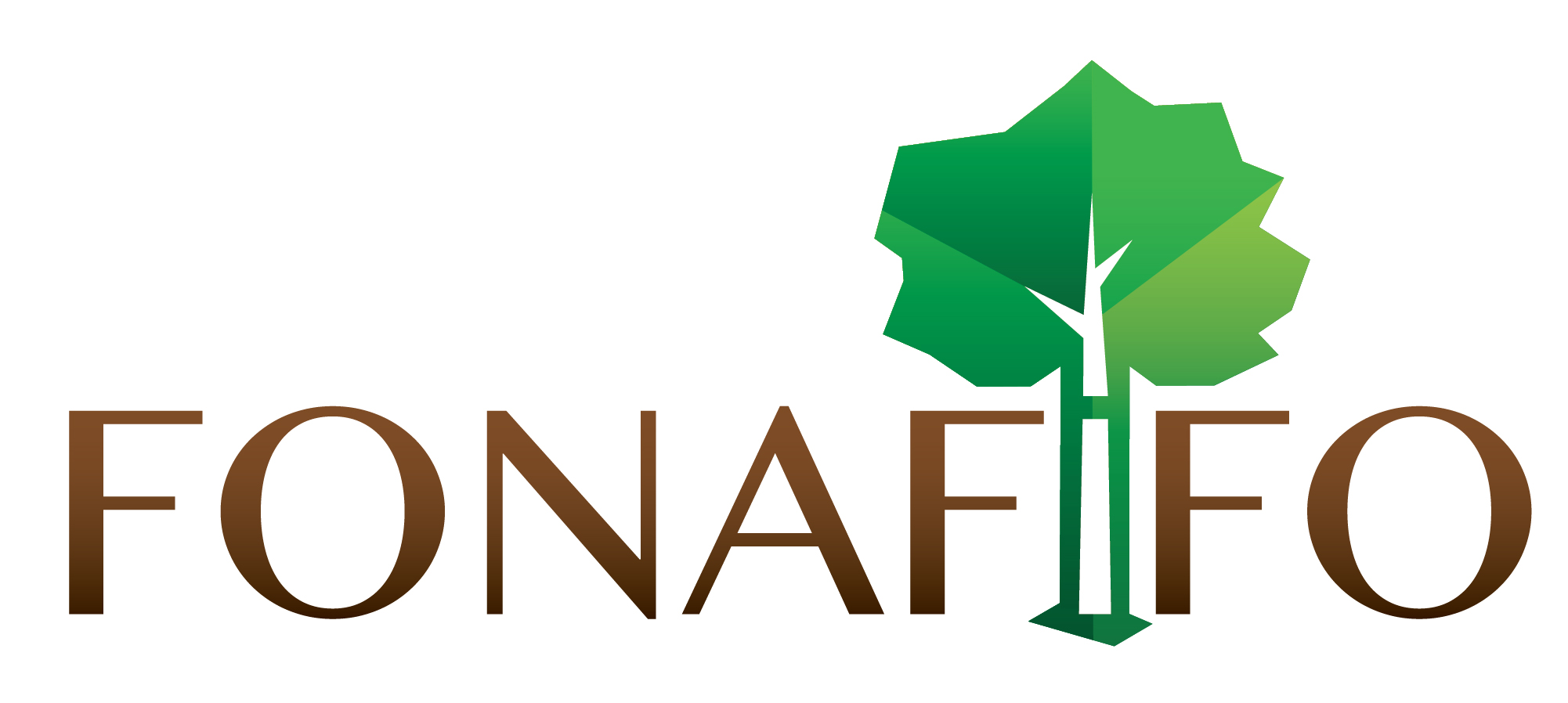 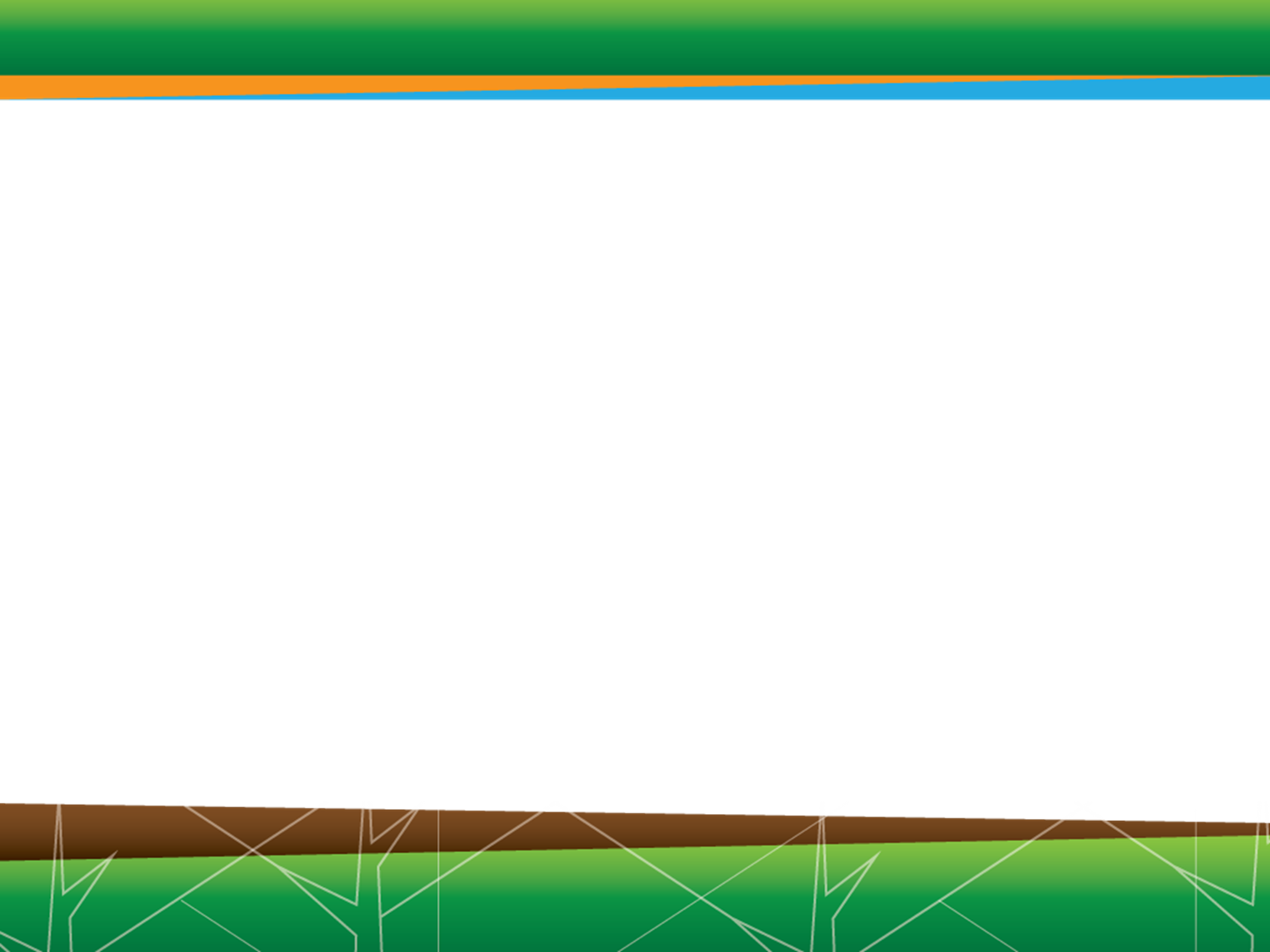 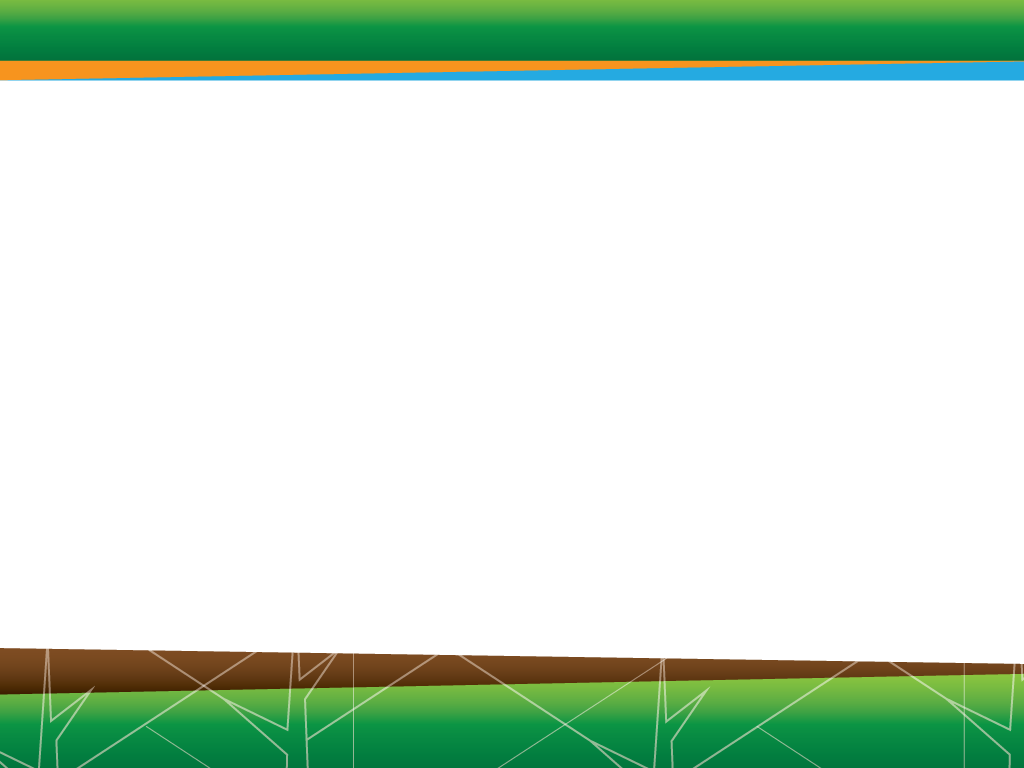 